НАРУЧИЛАЦКЛИНИЧКИ  ЦЕНТАР ВОЈВОДИНЕул. Хајдук Вељкова бр. 1, Нови Сад(www.kcv.rs)ОБАВЕШТЕЊЕ О ЗАКЉУЧЕНИМ УГОВОРИМА У  ПОСТУПКУ ЈАВНЕ НАБАВКЕ БРОЈ 41-16-OВрста наручиоца: ЗДРАВСТВОВрста предмета: Опис предмета набавке, назив и ознака из општег речника набавке: Набавка регистрованог лека ван Листе лекова-sugamadeks 2ml (100mg/ml) за потребе Клиничког центра Војводине33600000 – Фармацеутски производиУговорена вредност: без ПДВ-а 464.570,00 динара, односно 511.027,00 динара са ПДВ-омКритеријум за доделу уговора: најнижа понуђена ценаБрој примљених понуда: 1Понуђена цена: Највиша: 464.570,00 динараНајнижа: 464.570,00 динараПонуђена цена код прихваљивих понуда:Највиша: 464.570,00 динара Најнижа: 464.570,00 динараДатум доношења одлуке о додели уговора: 21.03.2016.Датум закључења уговора: 05.04.2016.Основни подаци о добављачу:„Adoc“ д.о.о., Милорада Јовановића 11, БеоградПериод важења уговора: До дана у којем добављач у целости испоручи наручиоцу добра која су предмет овог уговора у максималној вредности до износа из члана 2. овог уговора, односно најдуже годину дана од дана закључења овог уговора.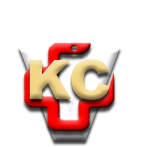 КЛИНИЧКИ ЦЕНТАР ВОЈВОДИНЕ21000 Нови Сад, Хајдук Вељка 1, Србија,телефон: + 381 21 487 22 05; 487 22 17; фаx : + 381 21 487 22 04; 487 22 16www.kcv.rs, e-mail: uprava@kcv.rs, ПИБ:101696893